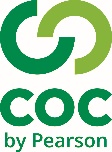 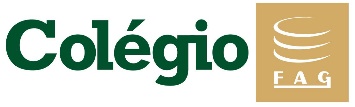 ATIVIDADE 04 – WORDS!HELLO KID, TODAY YOU WILL REMEMBER THE LETTER SOUNDS AGAIN AND IDENTIFY THE SOUND OF THE IMAGES BELOW:OLÁ CRIANÇA, HOJE VOCÊ IRÁ LEMBRAR DOS SONS DAS LETRAS NOVAMENTE E IRÁ IDENTIFICAR O SOM DE ALGUMAS PALAVRAS SEGUINDO AS IMAGENS ABAIXO: TO HELP YOU, WATCH THIS VIDEO BELOW.PARA AJUDAR, ASSISTA A ESTE VÍDEO ABAIXO.https://www.youtube.com/watch?v=neItURLvyIQ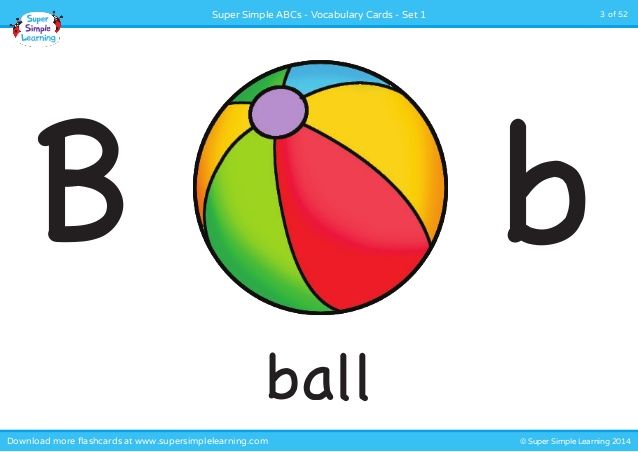 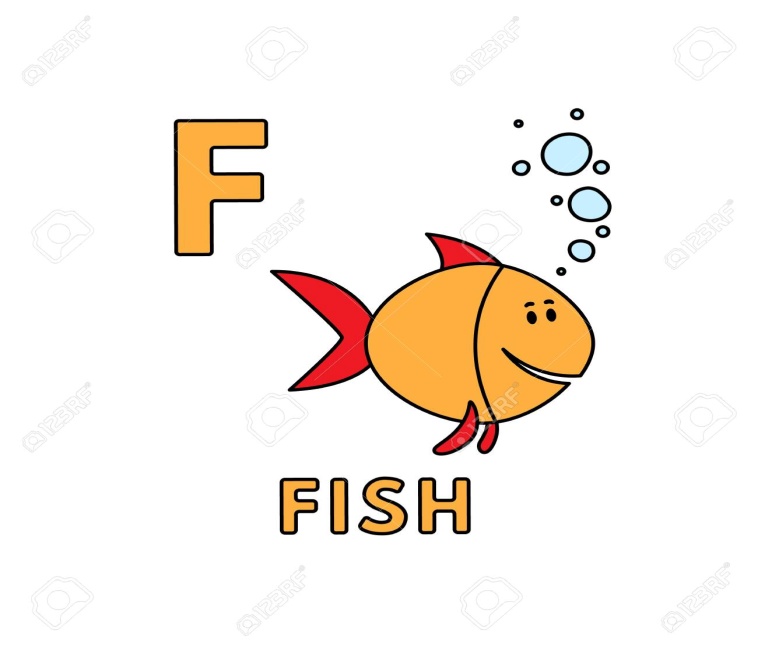 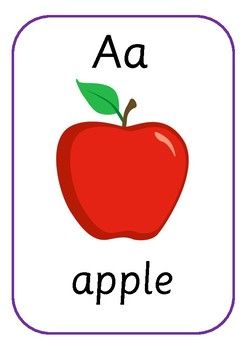 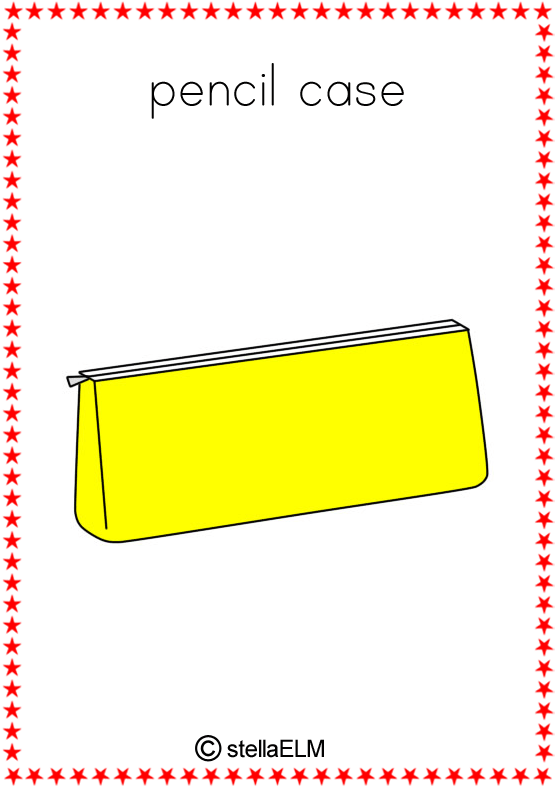 